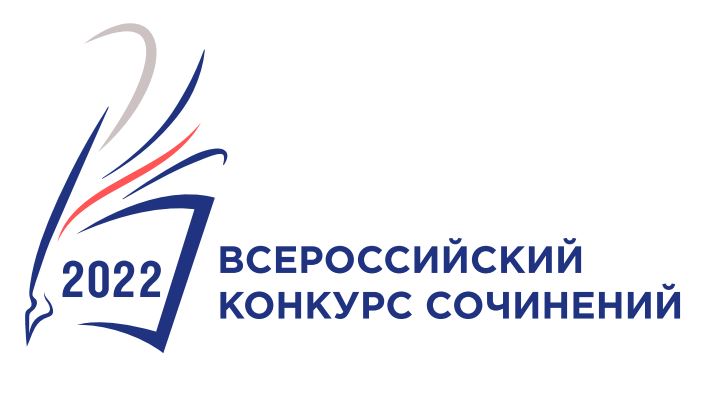 Сопроводительный лист
передачи работ победителей муниципального этапа на региональный этап Всероссийского конкурса сочинений 2022 годаМуниципалитет АК: __________________________________________Председатель Жюри:              ____________________ / ____________________ /подпись                                   расшифровка подписиОтветственный координатор ВКС: ___________________ / ____________________ /подпись                                   расшифровка подписиФИО участникаТема сочиненияИтоговый баллОригинальность текста (в %)4-5 классы4-5 классы4-5 классы4-5 классы6-7 классы6-7 классы6-7 классы6-7 классы8-9 классы8-9 классы8-9 классы8-9 классы10-11 классы10-11 классы10-11 классы10-11 классыпрофессиональные образовательные организациипрофессиональные образовательные организациипрофессиональные образовательные организациипрофессиональные образовательные организации